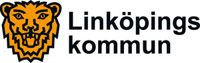 2015-12-10Kultur- och fritidsnämndenPresskonferens inför kultur- och fritidsnämndens sammanträde För ytterligare information kontakta Cecilia Gyllenberg Bergfasth (MP), ordförande i kultur- och fritidsnämnden på telefon 0736-00 56 50.Ärende 9Breddmiljonen – en del i internbudgetenUnder 2016 satsar kultur- och fritidsnämnden 1 miljon kronor för att fler barn och ungdomar ska ägna sig åt någon form av fysisk aktivitet. Den så kallade breddmiljonen riktar sig till idrottsföreningarna.Kultur- och fritidsnämndens ekonomiska ram uppgår till 273 051 000 kronor för 2016. Samtliga nämndens resultatenheter visar en budget i balans. De pengamässigt största områdena i budgeten är idrotts- och fritidsanläggningar drygt 72 miljoner, bibliotek drygt 63 miljoner, allmänkultur drygt 48 miljoner och kulturskolan drygt 22 miljoner. Siffrorna är anslaget när intäkter från verksamheterna har räknats bort.Breddmiljonen och projektet El Sistema är nya satsningar för 2016. Redan under hösten har idrottsföreningar kunnat ansöka om breddmiljonen inför 2016. Breddmiljonen ska stärka föreningar så att de kan arbeta långsiktig bland annat med medlemsrekrytering, att behålla medlemmar, få en jämnare könsfördelning i föreningen, nå fler grupper som idag är underrepresenterade, till exempel personer med funktionsnedsättning, nyanlända barn och ungdomar, hbtq-personer. Nämnden avsätter cirka en halv miljon kronor till olika projekt. Där ingår planering för att införa El Sistema. Med musiken som verktyg fokuserar El Sistema på social utveckling och gemenskap för barn och ungdomar i stadsutvecklingsområden. Planerad verksamhetsstart är höstterminen 2016. Planeringsarbetet sker i samarbete med barn- och ungdomsnämnden och kulturskolan. Smedstad Ridsportcenter blir klart för verksamheten från 1 augusti 2016. Stallet kommer att ha boxar för 60 ridskolehästar samt tio platser för sjuk- och gäststall. Anläggningen har dessutom två stycken ridhus, gemensamhetsutrymmen för kök och servering, kontor, klubbrum med mera. Utanför arenan finns cykel- och bilparkering samt rasthagar, dressyrbana, hoppbana med mera.
Från och med 2016 finns Scenkonstbolaget i Östergötland AB. Scenkonstbolaget ägs gemensamt av Linköpings kommun Norrköpings och Region Östergötland. Östgötateatern Norrköpings symfoniorkester ingår i bolaget.Ärende 11	Nya uniformer till skolmusikkårernaLinköpings skolmusikkårers föräldraförening får 681 000 kronor för att köpa cirka 120 nya paraduniformer. Orkesterns nuvarande uniformer är inköpta mellan 1973 och 1998.Orkestern består av tre åldersgrupper; Con Brio (årskurs 6-7), Alla Breve (årskurs 8-9) och Skolmusikkåren (gymnasisterna). Av dessa har Alla Breve och Skolmusikkåren paraduniformer medan Con Brio använder pikétröja vid sina spelningar. Orkestern gör cirka 25 framträdanden per år och deltar även i nationella och internationella tävlingar.Föräldraföreningen är en ideell förening som stöttar orkestrarnas verksamhet med bland annat läger, resor, framträdanden och uniformer.Bidraget på 681 000 finansierar nämnden från överskott i posten utvecklingsmedel. Föräldraföreningen satsar själv 46 000 kronor.Ärende 12Linköpings filmsalonger fortsätterKultur- och fritidsnämnden fortsätter sin satsning på ett breddat filmutbud i Linköping. Inför 2016 har nämnden och SF Bio kommit överens om vissa ändringar. Bland annat slopar man den sena visningen och visar filmerna två veckor i stället för en.Under hösten har 162 visningar av 28 filmer genomförts på Filmstaden med i genomsnitt nio besökare. Visningarna klockan 21.15 har dragit markant mindre publik än visningarna 18.30. Även visningarna lördagar och söndagar har lockat färre besökare. Nämnden och SF Bio har ingått en ny överenskommelse för hela 2016 men följande ändringar:Den sena kvällsvisningen utgår, till förmån för sen eftermiddagsvisning. Detta gäller även helger.Visningsperioden förlängs från en vecka till två veckor.
Biljettpriset höjs från 70 till 80 kronor. Anledningen till det är att flera distributörer varit tveksamma till att visa sina filmer på Linköpings filmsalonger på grund av det låga priset. En höjning ökar förutsättningarna för ett uppdaterat och aktuellt filmutbud.
Visningarna sker även i fortsättningen på salong 3 på Linköpings filmstad under hela året med undantag för bland annat sport-, påsk-, sommar – och höstlov.Kultur- och fritidsnämnden garanterar att SF Bio får en viss ersättning per föreställning baserad på vad som i vanliga fall spelas in vid ordinarie repertoar. 